FAKULTNÍ THOMAYEROVA NEMOCNICEVÍDEŇSKÁ 800140 59 PRAHA 4 - KRČAdresát: EKOFILTR spol. s r.o. Divnice 134 763 21 SlavičínPřipravil, podpisInvestice:Provoz:        XOBJEDNÁVKA Č.                  00674-014-2024Středisko: 18041Datum vystavení:               12/02/2024Dodací lhůta:                     04/02/2024Dopravní dispozice:  FTN – pavilon U, oddělení JIP 1NPVyřizuje/telefon:Bankovní spojení: ČNB 20001-36831041/0710Věc, popis: Validace vč. výměny hepafiltrů – termín realizace sanitární den 4.3.2024.Kontaktní osoba(y)/telefon:ZKO: 371 97 000   IČO: 00064 190    DIČ: CZ00064190Cena bez DPH:        87.854,00 KčNa faktuře uvádějte vždy číslo objednávky a splatnost faktur 60 dní+60 dní bez penalizace. Fakturu vystaví dodavatel do 7 pracovních dní a zašle ve dvojím vyhotovení na adresu odběratele.Prohlášení dodavatele: S obsahem objednávky souhlasím a objednávku přijímám.Datum: _______15.02.2024___________________Za dodavatele, podpis, razítko: __________________________________________SchválilSchválilSchválil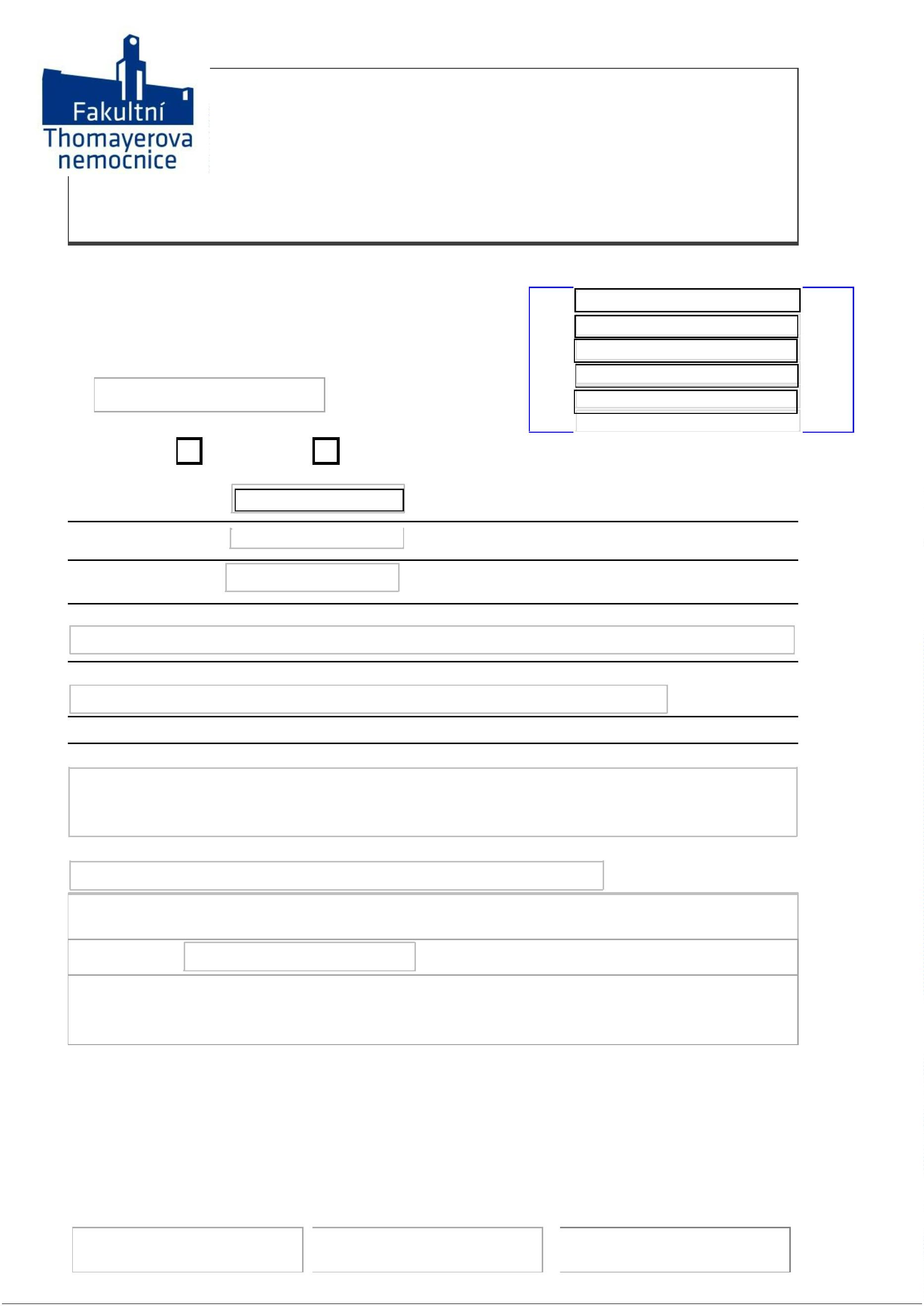 